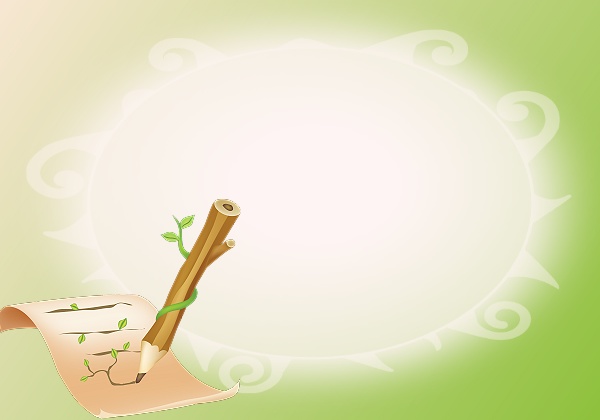 Дорогие ребята!У вас в руках чек - овая книжка самооценки и самоконтроля на уроках русского языка.  Уверена, она станет вашим постоянным спутником в достижении результатов по каждой теме.Благодаря ведению чек-книжки, вы научитесь самостоятельно планировать, ставить цели на каждый урок,  контролировать и оценивать успешность достижения планируемых результатов в усвоении темы. А самое главное, после самооценки и самоконтроля у вас появится возможность скорректировать и спланировать свою деятельность по улучшению результатов. Правила работы с чек-книжкой:Определите вместе с учителем тему урока и запишите её на страницу чек-книжки2. Поставьте цели урока и переведите их в планируемые результаты (я знаю…, я умею…), запишите их в соответствующие строки3.На уроке по руководству учителя оцени себя, учитывая знаки + (теперь я это знаю, умею, уверенно могу объяснить другому) ? (знаю, умею, но остались вопросы, недопонимание, не могу объяснить другому) - (не усвоил тему, не умею).4. На отрывном талоне укажите ФИ, снова проставьте эти знаки, передайте талон учителю.Поверьте, ведение чек-книжки поможет вам повысить ваши учебные достижения!ЧЕК – овая   КНИЖКАсамооценки и самоконтроля  на уроках русского языкаученика _______ класса____________________________________________Раздел: Морфология. Орфография. ПричастиеТема урока: _____________________________________________________________________Раздел: Морфология. Орфография. ПричастиеТема урока: _____________________________________________________________________Раздел: Морфология. Орфография. Причастия.Тема урока: _____________________________________________________________________Раздел: Морфология. Орфография. ПричастиеТема урока: _____________________________________________________________________Планируемые результаты (я знаю…, я  умею…)+ ?-Сформулируйте цель дальнейшей работы по улучшению результата(при необходимости)Отрывной талонФИ___________1.1.2.2.3.3.4.4.5.5.Планируемые результаты (я знаю…, я  умею…)+ ?-Сформулируйте цель дальнейшей работы по улучшению результата(при необходимости)Отрывной талонФИ___________1.1.2.2.3.3.4.4.5.5.Планируемые результаты (я знаю…, я  умею…)+ ?-Сформулируйте цель дальнейшей работы по улучшению результата(при необходимости)Отрывной талонФИ___________1.1.2.2.3.3.4.4.5.5.Планируемые результаты (я знаю…, я  умею…)+ ?-Сформулируйте цель дальнейшей работы по улучшению результата(при необходимости)Отрывной талонФИ___________1.1.2.2.3.3.4.4.5.5.